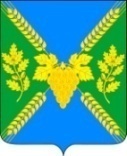 Территориальная комиссия по профилактике правонарушенийМолдаванское сельское поселение Крымского районас. Молдаванское, ул. Ленина, д.11, Крымского района, Краснодарского края, 353344,тел/факс 6-93-43; 6-93-42ПРОТОКОЛ № 7Заседания территориальной комиссии по профилактике правонарушений Молдаванского сельского поселения Крымского района27.07.2023                                                                                                              с. Молдаванское15-00 часов                                                                                                               зал заседанияПредседательствующий:  А.А. Сайфулин – исполняющий обязанности главы Молдаванского сельского поселения, председатель территориальной комиссии по профилактике правонарушений.Члены комиссии:1. Е.В. Подольская – исполняющая обязанности заместителя главы поселения, заместитель председателя территориальной комиссии по профилактике правонарушений;2. И.П. Ковалева – секретарь комиссии;3. А.А. Балабаев - Участковый уполномоченный  полиции ОМВД России по Крымскому району в Молдаванском сельском поселении;В работе заседания комиссии принимали участия:1. С.С. Лукьяненко – представитель казачества;2. Китайко Г.И. – председатель ТОС с. Молдаванского;3. Алферов И.Н. – председатель ТОС х. Трудовой;4. Кочу Н.Г. – председатель ТОС п. Саук-Дере;5. Смыкова И.А. – заведующая сельским клубом п. Саук-Дере.6. Рынкевич В.В. – специалист по делам молодежи.ПРИГЛАШЕННЫЕ:1. Кравцова Н.А., п. Саук-Дере;2. Корня Е.В., с. Молдаванское;3. Хнырева Ю.А.;, х. Трудовой4. Потрясова С.Г., х. СвободаПОВЕСТКА ЗАСЕДАНИЯ:1. Письмо ГКУ СО КК «АХТЫРСКИЙ ЦПД» об оказании содействия в отношении Корня Е.В. и Хныревой Ю.А.;2. Письмо ГКУ СО КК «Ахтырский ЦПД» в отношении семьи Кравцовой Н. А., п. Саук-Дере.3. Рассмотрение вопроса о жизненной ситуации семьи Потрясовой С.Г., х. Свобода.4. РазноеВопрос № 1:             1. Письмо ГКУ СО КК «АХТЫРСКИЙ ЦПД» об оказании содействия в отношении Корня Е.В. и Хныревой Ю.А.;           Докладчик:  Ковалева И.П. – секретарь территориальной комиссии по профилактике правонарушений Молдаванского сельского поселения.            - В администрацию Молдаванского сельского поселения поступило письмо ГКУ СО КК «АХТЫРСКИЙ ЦПД» об оказании содействия в отношении Корня Е.В. и Хныревой Ю.А.;           - ГКУ СО КК «АХТЫРСКИЙ ЦПД» просит оказать содействие в приобретении и установке автономного пожарного извещателя семьям Корня Е.В. и Хныревой Ю.А. так как в семьях выявлены нарушения пожарной безопасности: скручены и оголены провода, ветхое состояние электропроводки, оплавленные розетки, повреждены части корпуса электросчетчика.РЕШЕНИЕ:             1. Сайфулин А.А. – В бюджет Молдаванского сельского поселения не были заложены денежные средства на данный вид помощи. Будем решать данную проблему с привлечением дополнительных денежных средств (спонсорская помощь). Срок исполнения до 01.09.2023 года.             2. Секретарю комиссии Ковалевой И.П. уведомить о принятых мерах в ГКУ СО КК «Ахтырский ЦПД» (срок исполнения до 31 августа 2023 года)ВОПРОС № 2:            Докладчик: Ковалева И.П. – секретарь территориальной комиссии по профилактике правонарушений Молдаванского сельского поселения.-  Письмо ГКУ СО КК «Ахтырский ЦПД» в отношении семьи Кравцовой Н. А., п. Саук-Дере;            - В администрацию Молдаванского сельского поселения поступило письмо ГКУ СО КК «АХТЫРСКИЙ ЦПД» в отношении Кравцовой Н.А., проживающей в п. Саук-Дере, ул. Строительная, 6.- Семья проживает в антисанитарном состоянии придомовой территории. В семье низкий материальный уровень. Средств, необходимых для оплаты техники, чтобы вывезти мусор, нет. Просят оказать содействие в предоставлении трактора для вывоза строительного и бытового мусораЗАШЛУШАЛИ:              1. А.А. Сайфулина - исполняющий обязанности главы Молдаванского сельского поселения, председатель территориальной комиссии по профилактике правонарушений.На основании вышеизложенного комиссия РЕШИЛА:- Совместно с «КОМБЫТСЕРВИС» была оказана помощь в виде выделения трактора для вывоза строительного и бытового мусора.             3. Секретарю комиссии Ковалевой И.П. уведомить о принятых мерах в ГКУ СО КК «Ахтырский ЦПД» (срок исполнения до 31 августа 2023 года)ВОПРОС № 3: Рассмотрение вопроса о жизненной ситуации семьи Потрясовой С.Г., х. Свобода.            Докладчик: Ковалева И.П. – секретарь территориальной комиссии по профилактике правонарушений Молдаванского сельского поселения.- На территории Молдаванского сельского поселения проживает семья Потрясовой С.Г., проживающей по адресу: х. Свобода, ул. Суворова, д № 4, имеет на иждивении пятеро несовершеннолетних детей. Сама Светлана Геннадьевна, на данный момент находится в декретном отпуске. Отец, Потрясов Н.С., постоянной работы не имеет, работает по найму. Контроль за детьми недостаточный. Состоянии домовладения удовлетворительное, но в семье ограниченное количество продуктов питания.На основании вышеизложенного комиссия РЕШИЛА:           С матерью Потрясовой С.Г. проведена профилактическая беседа о воспитании несовершеннолетних детей. Дан срок исправления до 01.09.2023 года.            Будет проведена беседа с индивидуальными предпринимателями, ведущие свою деятельность на территории поселения, об оказании помощи в приобретении продуктов питания.Срок исполнения до 01.09.2023 г.Вопрос № 4:- Прения.Исполняющий обязанности председателя территориальной комиссии по профилактикеправонарушений Молдаванского сельского поселенияКрымского района                                                                          А.А. СайфулинСекретарь территориальной комиссии Молдаванскогосельского поселения Крымского района                                       И.П. Ковалева